Развлечение в первой младшей группе «Колобок» (театр)Воспитатель первой категории: Шульгина Елена ВладимировнаЦель: создание условий для эмоционального развития детей в процессе театрализованной деятельности.Задачи: Создание условий для эмоционального развития детей в процессе театрализованной деятельности; развивать умение внимательно слушать сказку.Виды деятельности: игровая, коммуникация.	Формы организации: групповая.Предварительная работа: Рассматривание иллюстраций к сказке «Колобок», рассматривание героев кукольного театра, чтение р. н. сказки «Колобок».Оборудование: Деревянные куклы: бабка, дед, колобок, заяц, волк, медведь, лиса из сказки «Колобок», театральная ширма, стол, стулья.Ход развлеченияI. Вводная частьВходит сказочница (воспитатель) и говорит: -Здравствуйте девочки и мальчики! Я к вам пришла, чтобы рассказать сказку. Я их знаю очень много, потому что я Сказочница. Хотите, я расскажу вам сказку Колобок? (Ответы детей)Сказочница: Но сначала давайте ребята слепим колобка. Пальчиковая гимнастика с совместным проговариванием «Колобок»Лепим, лепим колобка, (имитация лепки)тесто месим мы слегка. (сжимаем и разжимаем пальцы)А потом его катаем, (катаем)на окошко сажаем. (раскрывают ладони)Он с окошка прыг, да прыг, (хлопают в ладони)Укатился озорник! (вращение кистями)-Скажем дружно: «Раз, два, триСказка, в гости приходи!»Вы тихонечко сидитеИ внимательно смотрит(Начинается театрализованное представление).Дети закрывают глаза, проговаривают слова.II. Основная часть Сказочница: -Жили были дед и баба. Дед и просит бабку:Дед: -Испеки-ка, бабуля, Колобок-румяный бок, что-то есть очень хочется.Бабка: -А из чего испечь, муки-то нет.Дед: -А ты по амбару поскреби, по сусекам помети, может наберёшь муки на колобок».Бабка: -Ладно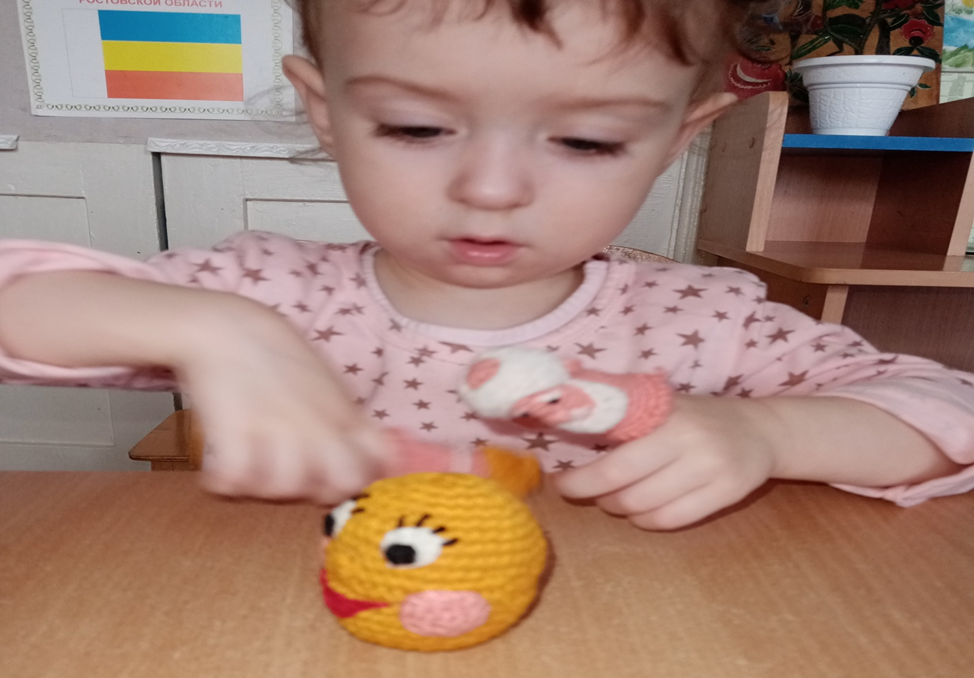 Сказочница:- Пошла она в амбар, по коробу поскребла, по сусекам помела – набрала муки. Замесила тесто на сметане, да испекла Колобок. Колобок получился на славу – кругленький, румяный. Положила бабка Колобок на окошко, чтобы он остудился, а он, проказник, немного полежал на окошке, стало ему скучно. Он спрыгнул и покатился по дорожке. Катится, веселится, песенку поёт:Колобок: -Я Колобок, Колобок!  Я по амбару скребён,  По сусекам метён,  На сметане мешан,  На окошке стужён.  Я от дедушки ушёл,  Я от бабушки ушёл.( появляется Зайчик).Заяц: -Колобок, Колобок, а я тебя съем.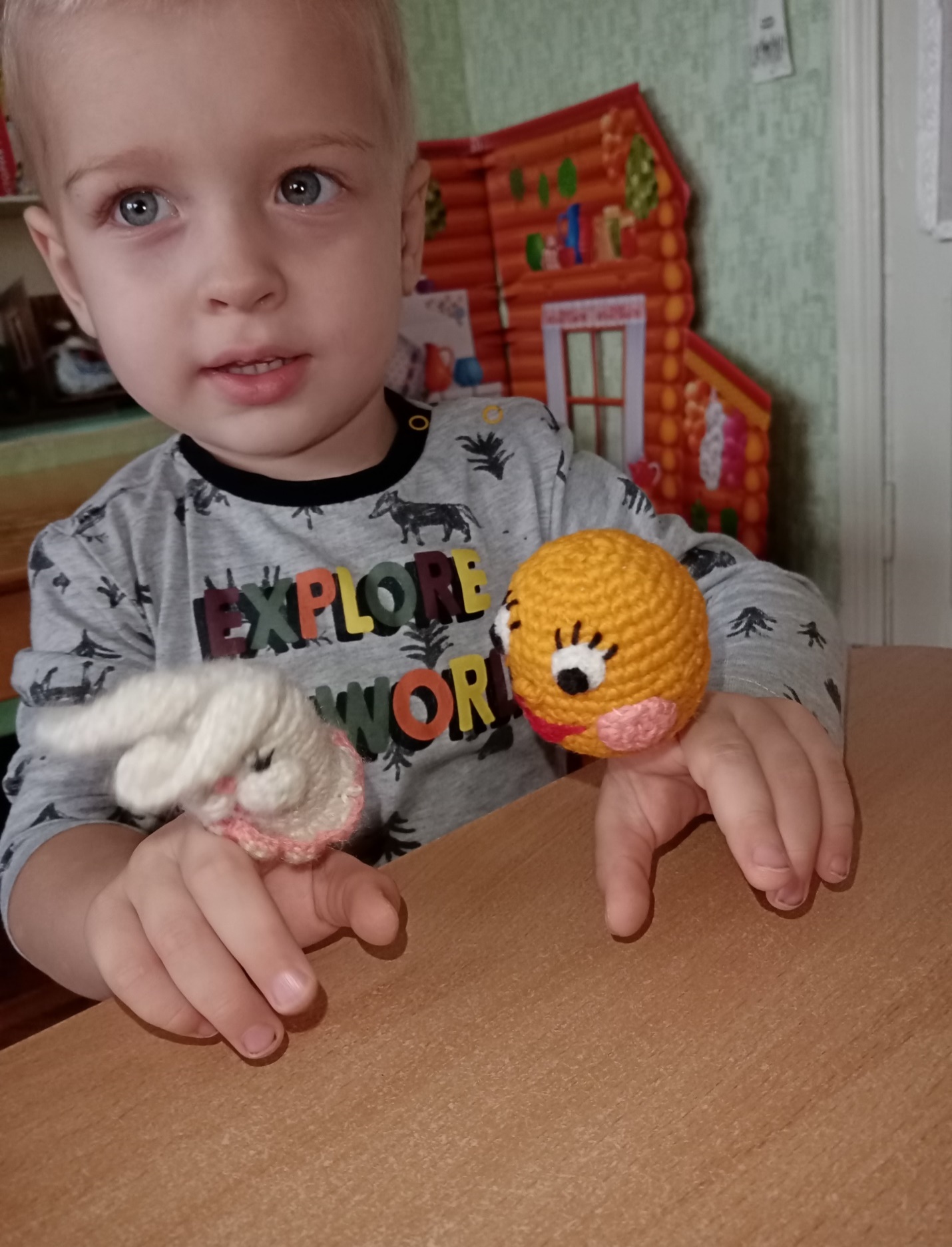 Колобок: -Не ешь меня, Зайка, я тебе песенку спою!Заяц: -Ну, спой!Колобок: -Я Колобок, Колобок!  Я по амбару скребён,  По сусекам метён,  На сметане мешён,  На окошке стужён.  Я от дедушки ушёл,  Я от бабушки ушёл.  От тебя, Зайца, подавно уйду!Сказочница:-И покатился дальше по дорожке, только Заяц его и видел. Катится, катится, а на встречу ему Волк.Волк: -Колобок, Колобок, а я тебя съем!Колобок:- Не ешь меня Волк, я тебе песенку спою:Волк: -Давай, спой, съесть я тебя всегда успею!Колобок: -Я Колобок, Колобок!  Я по амбару скребён,  По сусекам метён,  На сметане мешён,  На окошке стужён.  Я от дедушки ушёл,  Я от бабушки ушёл.  Я от Зайца ушёл,  От тебя, Волк, и подавно уйду.Сказочница: -И покатился дальше по дорожке, только Волк его и видел.  Катится, катится, а на встречу ему медведь.Медведь: -Колобок, Колобок, а я тебя съем.Колобок:- Не ешь меня Косолапый. Я тебе песенку спою!Медведь: -Спой, люблю песни слушать, а потом всё равно съем!Колобок: -Я Колобок, Колобок!  Я по амбару скребён,  По сусекам метён,  На сметане мешён,  На окошке стужён.  Я от дедушки ушёл,  Я от бабушки ушёл.  Я от Зайца ушёл,  Я от Волка ушёл,  От тебя, Медведь, и подавно уйду.Сказочница: -И покатился дальше по дорожке, только Медведь его и видел.  Катится наш Колобок по тропинке, а на встречу ему идёт Лиса.Лиса:- Колобок, я тебя съем!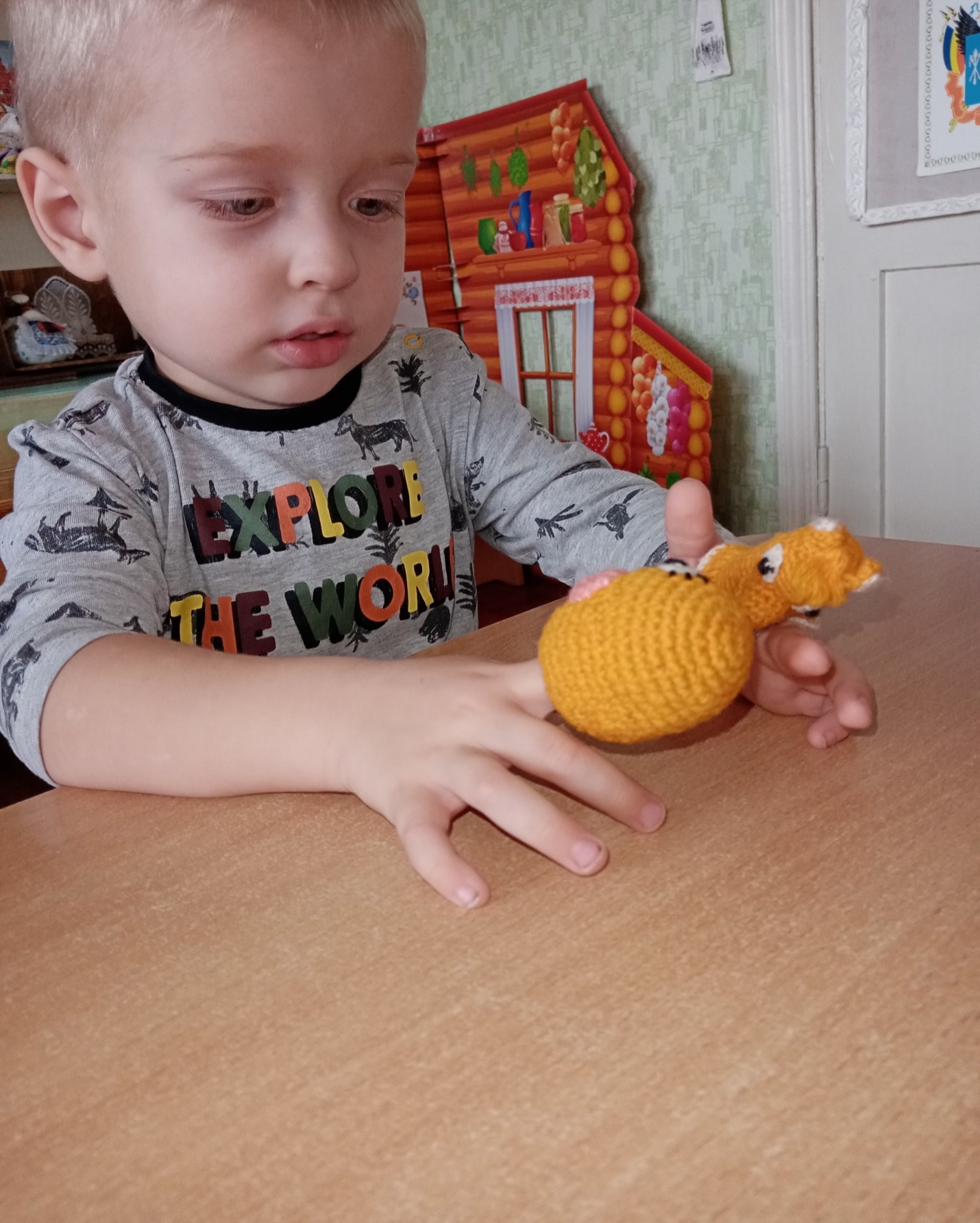 Колобок: -Не ешь меня Лиса. Я тебе песенку спою!  Я Колобок, Колобок!  Я по амбару скребён,  По сусекам метён,  На сметане мешён,  На окошке стужён.  Я от дедушки ушёл,  Я от бабушки ушёл.  Я от Зайца ушёл,  Я от Волка ушёл,  От Медведя ушёл,  От тебя, Лиса, и подавно уйду.Лиса:- Хорошо поёшь, да слышу я плохо. Сядь мне на носок да спой свою песенку ещё разок.Сказочница: -Колобок прыгнул ей на нос, а лиса «Ам, и скушала»  доверчивого Колобка.Лисонька довольная, идёт гордится и любуется собой, да не заметила большую глубокую яму, в которую и угодила. Упала, а пока летела вниз от неожиданности открыла роток. Колобок прыг, да и выскочил из животика Лисы и быстро закатился за ёлочку.Дети, сидя на стульчиках, смотрят кукольный театр по мотивам р. н. с. «Колобок».Сказочница:Ребятки вы, наверное, устали! Давайте-ка, с вами немного поиграем, а потом узнаем что же стало с нашим Колобком.(Сказочница играет с детьми в подвижную игру)Подвижная игра «Лиса и Колобок»(под музыку)Колобок катиться (музыка веселая)– дети бегают и подпевают,Появляется лиса (музыка громкая) – дети прячутся, садятся на стульчики.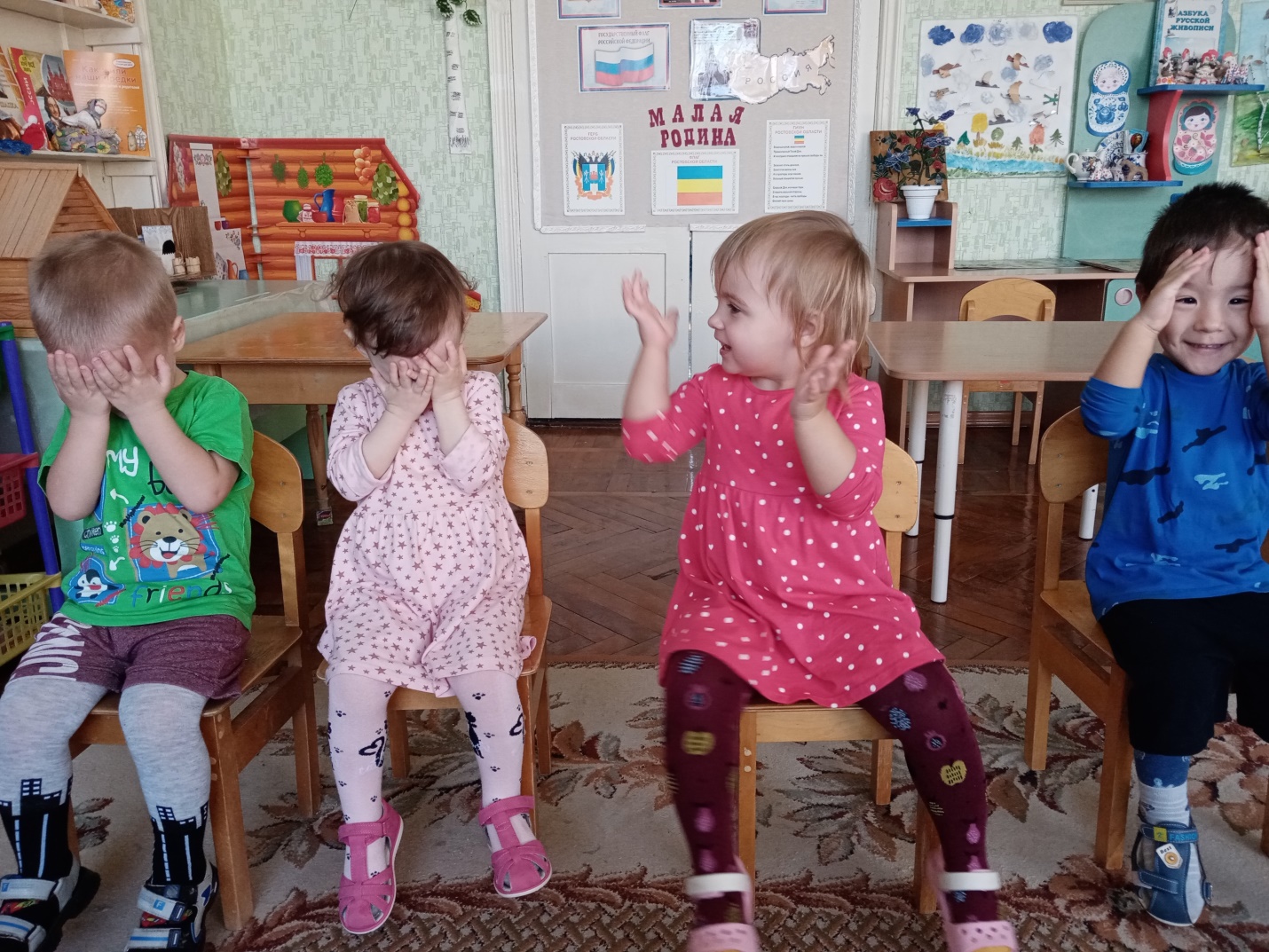 - Ребята, пора колобку возвращаться домой к дедушке и бабушке.Сказочница:Сказку нашу мы кончаем,Что же нам еще сказать?Разрешите на прощаньеВам здоровья пожелать!-Ребята, вам понравилась сказка?-Кто съел колобка?-К кому вернулся колобок?- Молодцы, ребята.- До свидания, друзья.